Филиал муниципального автономного общеобразовательного учреждения«Прииртышская средняя общеобразовательная школа» - «Абалакская средняя общеобразовательная школа»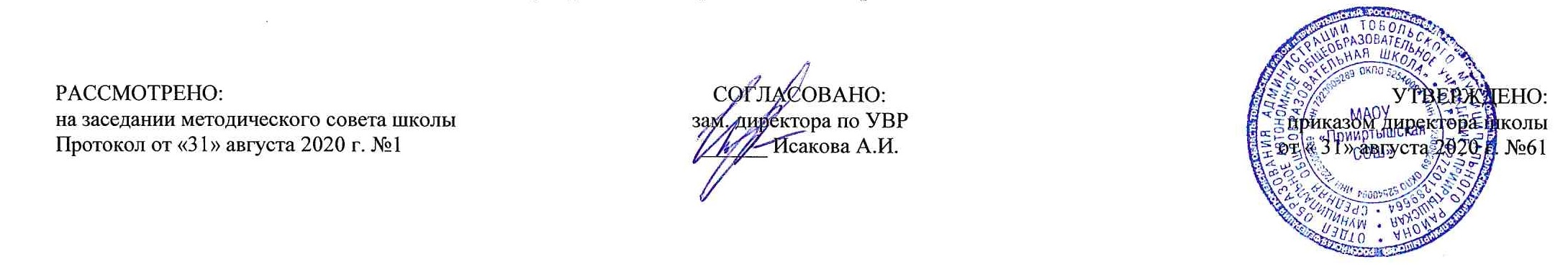 РАБОЧАЯ ПРОГРАММАпо математике для 4 классана 2020-2021 учебный годс. Абалак 2020 год                            Планируемые результаты освоения учебного предмета «Математика»Числа и величиныВыпускник научится:читать, записывать, сравнивать, упорядочивать числа от нуля до миллиона; устанавливать закономерность — правило, по которому составлена числовая последовательность, и составлять последовательность по заданному или самостоятельно выбранному правилу (увеличение / уменьшение числа на несколько единиц, увеличение/уменьшение числа в несколько раз); группировать числа по заданному или самостоятельно установленному признаку;              читать, записывать и сравнивать величины (массу, время, длину, площадь, скорость), используя основные единицы измерения             величин и соотношения между ними (килограмм — грамм; час — минута, минута — секунда; километр — метр, метр — дециметр,             дециметр — сантиметр, метр — сантиметр, сантиметр — миллиметр). Выпускник получит возможность научиться:классифицировать числа по одному или нескольким основаниям, объяснять свои действия;выбирать единицу для измерения данной величины (длины, массы, площади, времени), объяснять свои действия.Арифметические действияВыпускник научится:выполнять письменно действия с многозначными числами (сложение, вычитание, умножение и деление на однозначное, двузначное числа в пределах 10 000) с использованием таблиц сложения и умножения чисел, алгоритмов письменных арифметических действий (в том числе деления с остатком);выполнять устно сложение, вычитание, умножение и деление однозначных, двузначных и трёхзначных чисел в случаях, сводимых к действиям в пределах 100 (в том числе с нулём и числом 1); выделять неизвестный компонент арифметического действия и находить его значение; вычислять значение числового выражения (содержащего 2-3 арифметических действия, со скобками и без скобок).Выпускник получит возможность научиться:выполнять действия с величинами; использовать свойства арифметических действий для удобства вычислений;проводить проверку правильности вычислений (с помощью обратного действия, прикидки и оценки результата действия и                др.). Работа с текстовыми задачамиВыпускник научится:устанавливать зависимость между величинами, представленными в задаче, планировать ход решения задачи, выбирать и объяснять выбор действий; решать арифметическим способом (в 1-2 действия) учебные задачи и задачи, связанные с повседневной жизнью; оценивать правильность хода решения и реальность ответа на вопрос задачи. Выпускник получит возможность научиться:решать задачи на нахождение доли величины и величины по значению её доли (половина, треть, четверть, пятая, десятая часть); решать задачи в 3-4 действия; находить разные способы решения задачи. Пространственные отношения. Геометрические фигуры.Выпускник научится:описывать взаимное расположение предметов в пространстве и на плоскости; распознавать, называть, изображать геометрические фигуры (точка, отрезок, ломаная, прямой угол, многоугольник, треугольник, прямоугольник, квадрат, окружность, круг); выполнять построение геометрических фигур с заданными измерениями (отрезок, квадрат, прямоугольник) с помощью линейки, угольника; использовать свойства прямоугольника и квадрата для решения задач; распознавать и называть геометрические тела (куб, шар);соотносить реальные объекты с моделями геометрических фигур.Выпускник получит возможность научиться:распознавать, различать и называть геометрические тела: параллелепипед, пирамиду, цилиндр, конус. Геометрические величиныВыпускник научится:измерять длину отрезка;вычислять периметр треугольника, прямоугольника и квадрата, площадь прямоугольника и квадрата; оценивать размеры геометрических объектов, расстояния приближённо (на глаз). Выпускник получит возможность научиться:вычислять периметр многоугольника, площадь фигуры, составленной из прямоугольников;вычислять периметр многоугольника, площадь фигуры, составленной из прямоугольников.Работа с информациейВыпускник научится:читать несложные готовые таблицы; заполнять несложные готовые таблицы; читать несложные готовые столбчатые диаграммы. Выпускник получит возможность научиться:читать несложные готовые круговые диаграммы; достраивать несложную готовую столбчатую диаграмму; сравнивать и обобщать информацию, представленную в строках и столбцах несложных таблиц и диаграмм; понимать простейшие выражения, содержащие логические связки и слова («...и...», «если... то...», «верно/неверно, что...», «каждый», «все», «некоторые», «не»); составлять, записывать и выполнять инструкцию (простой алгоритм), план поиска информации; распознавать одну и ту же информацию, представленную в разной форме (таблицы и диаграммы); планировать несложные исследования, собирать и представлять полученную информацию с помощью таблиц и диаграмм; интерпретировать информацию, полученную при проведении несложных исследований (объяснять, сравнивать и обобщать данные, делать выводы и прогнозы). Первоначальные представления о компьютерной грамотностиВыпускник научится:выполнять на основе знакомства с персональным компьютером как техническим средством, его основными устройствами и их назначением базовые действия с компьютером и другими средствами ИКТ, используя безопасные для органов зрения, нервной системы, опорно-двигательного аппарата эргономичные приёмы работы; выполнять компенсирующие физические упражнения (мини-зарядку);пользоваться компьютером для поиска и воспроизведения необходимой информации;пользоваться компьютером для решения доступных учебных задач с простыми информационными объектами (текстом, рисунками, доступными электронными ресурсами).Выпускник получит возможность научиться:пользоваться доступными приёмами работы с готовой текстовой, визуальной, звуковой информацией в сети Интернет, а также познакомится с доступными способами её получения, хранения, переработки.Содержание учебного предмета «Математика»Повторение. Числа от 1 до 1000 (14 часов).Четыре арифметических действия. Порядок их выполнения в выражениях, содержащих 2 - 4 действия. Письменные приемы вычислений.Входная контрольная работа по теме «Повторение. Числа от 1 до 1000».Числа, которые больше 1000. Нумерация (11 часов)Новая счетная единица - тысяча. Разряды и классы: класс единиц, класс тысяч, класс миллионов и т. д. Чтение, запись и сравнение многозначных чисел. Представление многозначного числа в виде суммы разрядных слагаемых. Увеличение (уменьшение) числа в 10, 100, 1000 раз.Проект «Числа вокруг нас».Контрольная работа по теме «Числа, которые больше 1000. Нумерация».Числа, которые больше 1000. Величины (11 часов).Единицы длины: миллиметр, сантиметр, дециметр, метр, километр. Соотношения между ними. Единицы площади: квадратный миллиметр, квадратный сантиметр, квадратный дециметр, квадратный метр, квадратный километр. Соотношения между ними. Единицы массы: грамм, килограмм, центнер, тонна. Соотношения между ними. Единицы времени: секунда, минута, час, сутки, месяц, год, век. Соотношения между ними. Задачи на определение начала, конца события, его продолжительности.Контрольная работа по теме «Числа, которые больше 1000. Величины».Числа, которые больше 1000. Сложение и вычитание (11 часов).Сложение и вычитание (обобщение и систематизация знаний): задачи, решаемые сложением и вычитанием; сложение и вычитание с числом 0; переместительное и сочетательное свойства сложения и их использование для рационализации вычислений; взаимосвязь между компонентами и результатами сложения и вычитания; способы проверки сложения и вычитания. Решение уравнений вида: х + 312 = 654 + 79, 729 - х = 217 + 163, х - 137 = 500 -140. Устное сложение и вычитание чисел в случаях, сводимых к действиям в пределах 100, и письменное - в остальных случаях. Сложение и вычитание значений величин.Контрольная работа по теме «Числа, которые больше 1000. Сложение и вычитание».Числа, которые больше 1000. Умножение и деление (69 часов).Умножение и деление (обобщение и систематизация знаний): Задачи, решаемые умножением и делением; случаи умножения с числами 1 и 0;  деление числа 0 и невозможность деления на 0; переместительное и сочетательное свойства умножения, распределительное свойство умножения относительно сложения; рационализация вычислений на основе перестановки множителей, умножения суммы на число и числа на сумму, деления суммы на число, умножения и деления числа на произведение; взаимосвязь между компонентами и результатами умножения и деления; способы проверки умножения и деления. Решение уравнений вида 6 × х = 429 + 120, х - 18 = 270- 50, 360 : х – 630 : 7 на основе взаимосвязей между компонентами и результатами действий. Устное умножение и деление на однозначное число в случаях, сводимых к действиям в пределах 100; умножение и деление на 10, 100, 1000. Письменное умножение и деление на однозначное и двузначное, числа в пределах миллиона. Письменное умножение и деление на трехзначное число (в порядке ознакомления). Умножение и деление значений величин на однозначное число. Связь между величинами (скорость, время, расстояние; масса одного предмета, количество предметов, масса всех предметов и др.).Контрольная работа по теме «Умножение и деление на однозначное число».Контрольная работа по теме «Умножение и деление».Контрольная работа по теме «Умножение и деление на числа, оканчивающиеся нулями».Проект «Составляем сборник математических задач и заданий».Контрольная работа по теме «Умножение на двузначное и трехзначное число».Контрольная работа по теме «Деление на двузначное число».Контрольная работа по теме «Деление на трехзначное число».Первоначальные представления о компьютерной грамотности (10 часов).Простейшие приемы поиска информации: по ключевым словам, каталогам. Соблюдение безопасных приемов труда при работе на компьютере; бережное отношение к техническим устройствам. Работа с ЦОР (цифровыми образовательными ресурсами), готовыми материалами на электронных носителях. Комплексная контрольная работа.Итоговое повторение (10 часов).Нумерация многозначных чисел. Арифметические действия. Порядок выполнения действий. Выражение. Равенство. Неравенство. Уравнение. Величины. Геометрические фигуры. Доли. Решение задач изученных видов.Тематическое планированиеПриложение 1Календарно - тематический планПланирование составлено в соответствии с требованиями ФГОС НООСоставитель программы: Ушакова Светлана Владимировнаучитель начальных классоввысшей квалификационной категории№п/пРазделы, темыКоличество часов№п/пРазделы, темыКоличество часовПовторение. Числа от 1 до 1000. 14  1Повторение. Нумерация чисел.12Порядок действий в числовых выражениях. Сложение и вычитание.13Нахождение суммы нескольких слагаемых.14Алгоритм письменного вычитания трехзначных чисел.15Умножение трёхзначных чисел на однозначные числа. 16Свойства умножения.17Алгоритм письменного деления.18Приемы письменного деления на однозначное число.19Письменное деление трехзначных чисел на однозначные числа.110Случай деления трехзначного числа на  однозначное, когда в записи частного есть нуль.1 11Входная контрольная работа по теме «Повторение. Числа от 1 до 1000».112Анализ контрольной работы. Страничка для любознательных.113Знакомство со столбчатыми диаграммами. Чтение и составление столбчатых диаграмм.114Повторение пройденного «Что узнали. Чему научились».Числа, которые больше 1000. Нумерация. 1115Класс единиц и класс тысяч116Чтение многозначных чисел.117Запись многозначных чисел.118Разрядные слагаемые. Представление числа в виде суммы разрядных слагаемых.119Сравнение многозначных чисел.120Увеличение и уменьшение числа в 10, 100, 1000 раз.121Закрепление. Нахождение общего количества единиц определенного разряда в данном числе.122Класс миллионов, класс миллиардов.123Повторение пройденного «Что узнали. Чему научились».  Проект «Числа  вокруг нас».124Обобщение по теме «Числа, которые больше 1000. Нумерация».125Анализ контрольной работы. Страничка для любознательных.1Числа, которые больше 1000. Величины.1126Единицы длины. Километр.127Единицы длины. Закрепление изученного.128Единицы площади. Квадратный километр. Квадратный миллиметр.129Таблица единиц площади.130Измерение площади с помощью палетки.131Единицы массы. Тонна, центнер.132Единицы времени. Определение времени по часам.133Определение начала, конца и продолжительности события. Секунда.134Век. Таблица единиц времени.135Повторение пройденного «Что узнали. Чему научились».  136Обобщение по теме «Числа, которые больше 1000. Величины».1Числа, которые больше 1000. Сложение и вычитание.1137Анализ контрольной работы. Устные и письменные приемы вычислений.138Нахождение неизвестного слагаемого.139Нахождение неизвестного уменьшаемого, неизвестного вычитаемого.140Нахождение нескольких долей целого.141Решение задач.142Сложение и вычитание величин.143Решение задач.144Странички для любознательных. Задачи – расчеты.145Повторение пройденного «Что узнали. Чему научились».  146Обобщение по теме «Числа, которые больше 1000. Сложение и вычитание».147Анализ контрольной работы. 1Числа, которые больше 1000. Умножение и деление.6948Свойства умножения.149Письменные приемы умножения.150Умножение чисел, запись которых оканчивается нулями.151Нахождение неизвестного множителя, неизвестного делимого, неизвестного делителя.152Деление с числами 0 и 1.153Письменные приемы деления.154Письменные приемы деления.155Задачи на увеличение и уменьшение числа в несколько раз, выраженные в косвенной форме.156Закрепление изученного. Решение задач.157Письменные приемы деления. Решение задач.158Повторение пройденного «Что узнали. Чему научились».  159Обобщение по теме «Умножение и деление на однозначное число».160Анализ контрольной работы.161Умножение и деление на однозначное число.162Скорость. Единицы скорости. Взаимосвязь между скоростью, временем и расстоянием.163Решение задач на движение.164Решение задач с величинами: скорость, время, расстояние.165Решение задач на движение.166Закрепление пройденного материала. Странички для любознательных. 167Умножение числа на произведение.168Письменное умножение на числа, оканчивающиеся нулями.169Письменное умножение двух чисел, оканчивающихся нулями.170Решение задач.171Перестановка и группировка множителей.172Повторение пройденного «Что узнали. Чему научились».  173Обобщение по теме «Умножение и деление».174Анализ  контрольной работы. Закрепление изученного.175Деление числа на произведение.176Деление числа на произведение.177Деление с остатком на 10, 100, 1000.178Решение задач.179Письменное деление на числа, оканчивающиеся нулями.180Письменное деление на числа, оканчивающиеся нулями.181Письменное деление на числа, оканчивающиеся нулями.182Письменное деление на числа, оканчивающиеся нулями.183Решение задач.184Повторение пройденного «Что узнали. Чему научились».  185Обобщение по теме «Умножение и деление на числа, оканчивающиеся нулями».186Анализ контрольной работы. Умножение числа на сумму.187Проект «Составляем сборник математических задач и заданий».188Умножение числа на сумму.189Письменное умножение на двузначное число.190Письменное умножение на двузначное число.191Решение задач на нахождение неизвестного по двум разностям.192Решение задач.193Письменное умножение на трехзначное число.194Письменное умножение на трехзначное число.195Повторение пройденного «Что узнали. Чему научились». 196Обобщение по теме «Умножение на двузначное и трехзначное число».197Анализ контрольной работы. Письменное деление на двузначное число.198Письменное деление с остатком на двузначное число.199Алгоритм письменного деления на двузначное число. 1100Письменное деление многозначного числа на двузначное.1101Письменное деление на двузначное число.1102Закрепление изученного. Решение задач.1103Закрепление изученного по теме «Письменное деление на двузначное число».1104Повторение по теме «Письменное деление на двузначное число».1105Решение задач.1106Обобщение по теме «Деление на двузначное число».1107Анализ контрольной работы. Письменное деление на трехзначное число.1108Алгоритм письменного деления на трехзначное число.1109Закрепление изученного.1110Письменное деление на трехзначное число.1111Письменное деление на трехзначное число.1112Деление с остатком.1113Закрепление материала по теме «Письменное деление на двузначное и  трехзначное число».1114Повторение пройденного «Что узнали. Чему научились». 1115Обобщение по теме «Деление на трехзначное число».1116Анализ контрольной работы.1Первоначальные представления о компьютерной грамотности10117Соблюдение безопасных приемов труда при работе на компьютере.1118Знакомство с программой Power Point. Создание и дизайн слайда. Панель инструментов.1119Создание надписей, вставка картинок в качестве фона и иллюстраций. Вставка автофигур, рисунков, настройка анимации.1120Создание  компьютерной презентации на заданную тему.1121Знакомство с Глобальной сетью – Интернет. Освоение Глобальной сети Интернет.1122Работа с поисковыми системами сети Интернет.1123Простейшие приемы поиска информации по ключевым вопросам, каталогам.1124Промежуточная аттестация. Комплексная контрольная работа.1125Работа с ЦОР (цифровыми образовательными ресурсами). 1126Работа с ЦОР (цифровыми образовательными ресурсами), готовыми материалами на электронных носителях. 1Итоговое повторение10127Нумерация.128Выражения с переменной.1129Арифметические действия: сложение и вычитание.1130Арифметические действия: умножение и деление.1131Правила о порядке выполнения действий.1132Величины.1133Геометрические фигуры.1134Решение задач.1135Решение задач.1136Обобщение изученного материала. Игра «В поисках клада».11 четверть32 2 четверть32 3 четверть36 4 четверть36Итого:136№урокап\п№ в темеДатаДатаТемаТип урока, форма проведенияПланируемые предметные   результаты№урокап\п№ в темепланфактТемаТип урока, форма проведенияПланируемые предметные   результатыПовторение. Числа от 1 до 1000 (14 часов)Повторение. Числа от 1 до 1000 (14 часов)Повторение. Числа от 1 до 1000 (14 часов)Повторение. Числа от 1 до 1000 (14 часов)Повторение. Числа от 1 до 1000 (14 часов)Повторение. Числа от 1 до 1000 (14 часов)Повторение. Числа от 1 до 1000 (14 часов)1   103.09Повторение. Нумерация чисел.УОНЗУрок-играЗнать последовательность чисел в пределах 1000 и как образуется каждая следующая счётная единица.2204.09Порядок действий в числовых выражениях. Сложение и вычитание.УОНЗУрок-образовательный тренингЗнать правила порядка выполнения действий в числовых выражениях.3307.09Нахождение суммы нескольких слагаемых.УОНЗУрок-практикумЗнать таблицу сложения и вычитания однозначных чисел.Уметь пользоваться изученной математической терминологией, вычислять сумму трёх слагаемых. 4408.09Алгоритм письменного вычитания трехзначных чисел.УОНЗУрок-практикумЗнать алгоритм письменного вычитания трехзначных чисел.5510.09Умножение трёхзначных чисел на однозначные числа. УОНЗУрок-практикумУметь выполнять письменное умножение трёхзначных чисел на однозначные.6611.09Свойства умножения.УОНЗУрок-практикумУметь использовать переместительное свойство умножения.7714.09Алгоритм письменного деления.УОНЗУрок –образовательный тренингЗнать  алгоритм письменного деления многозначного числа на однозначное.8815.09Приемы письменного деления на однозначное число.УОНЗМультимедиа-урокУметь выполнять деление трёхзначных чисел на однозначные числа.9  917.09Письменное деление трехзначных чисел на однозначные числа.УОМНУрок –образовательный тренингЗнать приёмы письменного деления многозначного числа на однозначное.101018.09Случай деления трехзначного числа на  однозначное, когда в записи частного есть нуль.УОНЗУрок-практикум Уметь выполнять письменное деление многозначного числа на однозначное, когда в записи частного есть нуль.111121.09Входная контрольная работа по теме «Повторение. Числа от 1 до 1000».УРККонтрольная работаУметь работать самостоятельно, выполнять письменное умножение и деление, соблюдать порядок выполнения действий в выражениях, решать текстовую задачу, осуществлять самопроверку и рефлексию деятельности.121222.09Анализ контрольной работы. Страничка для любознательных.УР Урок –образовательный тренингУметь применять полученные знания в самостоятельной работе.131324.09Знакомство со столбчатыми диаграммами. Чтение и составление столбчатых диаграмм.УОНЗУрок-практикумУметь использовать диаграммы для сбора и представления данных, читать и строить столбчатые диаграммы. 141425.09Повторение пройденного «Что узнали. Чему научились».УОМНУрок –образовательный тренингУметь пользоваться вычислительными навыками, решать составные задачи.Числа, которые больше 1000. Нумерация (11 часов)Числа, которые больше 1000. Нумерация (11 часов)Числа, которые больше 1000. Нумерация (11 часов)Числа, которые больше 1000. Нумерация (11 часов)Числа, которые больше 1000. Нумерация (11 часов)Числа, которые больше 1000. Нумерация (11 часов)Числа, которые больше 1000. Нумерация (11 часов)15   128.09Класс единиц и класс тысячУОНЗМультимедиа-урокЗнать последовательность чисел в пределах 100000, понятия «разряды» и «классы».16229.09Чтение многозначных чисел.УОМНУрок-практикумУметь читать числа в пределах миллиона.17301.10Запись многозначных чисел.УРУрок-практикумУметь записывать числа в пределах миллиона.18402.10Разрядные слагаемые. Представление числа в виде суммы разрядных слагаемых.УОМНУрок-практикумУметь представлять многозначные числа в виде суммы разрядных слагаемых.19505.10Сравнение многозначных чисел.УОМНУрок –образовательный тренингУметь сравнивать, записывать и читать многозначные числа.20606.10Увеличение и уменьшение числа в 10, 100, 1000 раз.УОНЗМультимедиа-урокУметь увеличивать, уменьшать числа в 10, 100,1000 раз.21708.10Закрепление. Нахождение общего количества единиц определенного разряда в данном числе.УОМНУрок-практикумУметь читать, записывать числа, которые больше 1000, заменять числа суммой разрядных слагаемых.22809.10Класс миллионов, класс миллиардов.УОНЗМультимедиа-урокУметь называть классы и разряды( класс единиц, класс тысяч, класс миллионов, класс миллиардов), читать числа в пределах 1 000 000 000.23  912.10Повторение пройденного «Что узнали. Чему научились».  Проект «Числа  вокруг нас».УРУрок-проектУметь изучить роль чисел в повседневной жизни, презентовать готовый проект.241013.10Обобщение по теме «Числа, которые больше 1000. Нумерация».УРККонтрольная работаУметь решать текстовые задачи, находить значения числовых выражений, сравнивать многозначного числа.251115.10Анализ контрольной работы. Страничка для любознательных.УР Урок –образовательный тренингУметь применять полученные знания в самостоятельной работе.Числа, которые больше 1000. Величины (11 часов)Числа, которые больше 1000. Величины (11 часов)Числа, которые больше 1000. Величины (11 часов)Числа, которые больше 1000. Величины (11 часов)Числа, которые больше 1000. Величины (11 часов)Числа, которые больше 1000. Величины (11 часов)Числа, которые больше 1000. Величины (11 часов)26   116.10Единицы длины. Километр.УОНЗМультимедиа-урокУметь переводить одни единицы длины в другие: мелкие в более крупные и крупные в более мелкие, используя соотношения между ними. 27219.10Единицы длины. Закрепление изученного.УОМНУрок –образовательный тренингУметь работать с новыми единицами измерения длины.28320.10Единицы площади. Квадратный километр. Квадратный миллиметр.УОНЗУрок -играУметь называть единицы площади, переводить одни единицы площади в другие, используя соотношения между ними.29422.10Таблица единиц площади.УОНЗУрок-практикумУметь сравнивать значения площадей равных фигур, переводить одни единицы площади в другие, используя соотношения между ними.30523.10Измерение площади с помощью палетки.УОМНУрок-практикумУметь определять площади фигур, используя палетку.31602.11Единицы массы. Тонна, центнер.УОНЗУрок-беседаЗнать новые единицы измерения массы.Уметь работать с новыми единицами измерения. 32703.11Единицы времени. Определение времени по часам.УОНЗУрок-практикумУметь переводить одни единицы времени в другие и определять время по часам.33805.11Определение начала, конца и продолжительности события. Секунда.УОМНУрок-играУметь определять начало, конец и продолжительность событий.34  906.11Век. Таблица единиц времени.УОМНУрок - соревнованиеЗнать таблицу единиц времени.Уметь решать задачи на время.351009.11Повторение пройденного «Что узнали. Чему научились».  УОМНУрок-конкурсУметь переводить одни единицы длины в другие: мелкие в более крупные и крупные в более мелкие, используя соотношения между ними. 361110.11Обобщение по теме «Числа, которые больше 1000. Величины».УРККонтрольная работаУметь работать самостоятельно, соблюдать порядок выполнения действий в числовых выражениях со скобками и без скобок, решать текстовую задачу, находить периметр, площадь геометрической фигуры. пользоваться чертежными инструментами для выполнения построений, осуществлять перевод одних величин длины в другие, осуществлять самопроверку.Числа, которые больше 1000. Сложение и вычитание (11 часов)Числа, которые больше 1000. Сложение и вычитание (11 часов)Числа, которые больше 1000. Сложение и вычитание (11 часов)Числа, которые больше 1000. Сложение и вычитание (11 часов)Числа, которые больше 1000. Сложение и вычитание (11 часов)Числа, которые больше 1000. Сложение и вычитание (11 часов)Числа, которые больше 1000. Сложение и вычитание (11 часов)37112.11Анализ контрольной работы. Устные и письменные приемы вычислений.УОНЗМультимедиа-урокЗнать устные и письменные приемы вычисленийи использовать их для рационального решения примеров.38213.11Нахождение неизвестного слагаемого.УОНЗУрок-практикумУметь находить неизвестное слагаемое в усложненных уравнениях.39316.11Нахождение неизвестного уменьшаемого, неизвестного вычитаемого.УОНЗУрок-играЗнать, как связаны между собой числа при вычитании.  Уметь находить неизвестное уменьшаемое, неизвестное вычитаемое, объяснять решение уравнений и их проверку.40417.11Нахождение нескольких долей целого.УОНЗУрок-практикум Уметь решать задачи на нахождение нескольких долей целого.41519.11Решение задач.УОМНУрок-конкурс Уметь решать задачи арифметическим способом.42620.11Сложение и вычитание величин.УОНЗМультимедиа-урокУметь выполнять сложение и вычитание величин.43723.11Решение задач.УОМНУрок-практикумУметь решать известные виды задач .44824.11Странички для любознательных. Задачи – расчеты.УРУрок-практикумУметь моделировать зависимости между величинами в текстовых задачах и решать их, выполнять сложение и вычитание величин. 45926.11Повторение пройденного «Что узнали. Чему научились».  УОМНУрок-практикум Уметь решать задачи арифметическим способом, выполнять сложение и вычитание величин.461027.11Обобщение по теме «Числа, которые больше 1000. Сложение и вычитание».УРККонтрольная работаУметь применять полученные знания в самостоятельной работе.471130.11Анализ контрольной работы. УРУрок-практикумУметь выполнять работу над ошибками.Числа, которые больше 1000. Умножение и деление (69 часов)Числа, которые больше 1000. Умножение и деление (69 часов)Числа, которые больше 1000. Умножение и деление (69 часов)Числа, которые больше 1000. Умножение и деление (69 часов)Числа, которые больше 1000. Умножение и деление (69 часов)Числа, которые больше 1000. Умножение и деление (69 часов)Числа, которые больше 1000. Умножение и деление (69 часов)48101.12Свойства умножения.УОНЗМультимедиа-урокЗнать свойства умножения.Уметь применять свойства умножения.49203.12Письменные приемы умножения.УОНЗУрок - практикумУметь выполнять письменное умножение многозначного числа на однозначное.50304.12Умножение чисел, запись которых оканчивается нулями.УОНЗМультимедиа-урокУметь выполнять умножение на однозначное число многозначных чисел, оканчивающихся нулями.51407.12Нахождение неизвестного множителя, неизвестного делимого, неизвестного делителя.УОНЗУрок - практикумУметь находить неизвестный множитель, неизвестное делимое, неизвестный делитель, объяснять решение уравнений и их проверку.52508.12Деление с числами 0 и 1.УОНЗУрок –образовательный тренингУметь использовать правила деления суммы на число при решении примеров и задач.53610.12Письменные приемы деления.УОНЗУрок-беседаУметь выполнять деление многозначного числа на однозначное с объяснением.54711.12Письменные приемы деления.УОМНУрок-практикумУметь выполнять деление многозначного числа на однозначное с объяснением.55814.12Задачи на увеличение и уменьшение числа в несколько раз, выраженные в косвенной форме.УОНЗУрок –образовательный тренинг Уметь составлять план решения текстовых задач и решать их арифметическим способом 56915.12Закрепление изученного. Решение задач.УОМНУрок-конкурсУметь составлять план решения текстовых задач и решать их арифметическим способом 571017.12Письменные приемы деления. Решение задач.УОНЗУрок-практикум Уметь объяснять, как выполнено деление, пользуясь планом, выполнять деление с объяснением, составлять план решения текстовых задач и решать их арифметическим способом.581118.12Повторение пройденного «Что узнали. Чему научились».  УРУрок-практикумУметь выполнять умножение и деление на однозначное число.591221.12Обобщение по теме «Умножение и деление на однозначное число».УРККонтрольная работаУметь применять полученные знания в самостоятельной работе.601322.12Анализ контрольной работы.УРУрок-практикумУметь выполнять работу над ошибками.611424.12Умножение и деление на однозначное число.УОНЗМультимедиа-урокУметь выполнять умножение и деление на однозначное число, решать задачи изученных видов.621525.12Скорость. Единицы скорости. Взаимосвязь между скоростью, временем и расстоянием.УРУрок-соревнованиеУметь моделировать взаимосвязи между величинами скорость, время, расстояние, переводить одни единицы скорости в другие, находить значение буквенных и числовых выражений.631611.01Решение задач на движение.УОНЗМультимедиа-урокУметь решать задачи на движение.641712.01Решение задач с величинами: скорость, время, расстояние.УОМНУрок –путешествиеУметь записывать задачи с величинами скорость, время, расстояние в таблицу и решать их, составлять по выражению задачи с величинами скорость, время, расстояние. 651814.01Решение задач на движение.УОМНМультимедиа-урокУметь решать задачи на движение.661915.01Закрепление пройденного материала. Странички для любознательных. УРУрок-практикумУметь решать задачи на движение.672018.01Умножение числа на произведение.УОНЗМультимедиа-урокЗнать свойство умножения числа на произведение.Уметь выполнять умножение числа на произведение разными способами, сравнивать результаты вычислений. 682119.01Письменное умножение на числа, оканчивающиеся нулями.УОНЗУрок-практикумУметь применять свойство умножения числа на произведение в письменных вычислениях, записывать решение столбиком. 692221.01Письменное умножение двух чисел, оканчивающихся нулями.УОНЗУрок –образовательный тренингУметь выполнять письменное умножение на числа, оканчивающиеся нулями. 702322.01Решение задач.УОМНМультимедиа-урокУметь решать задачи на одновременное встречное движение, выполнять схематические чертежи, сравнивать задачи и их решения. 712425.01Перестановка и группировка множителей.УОНЗУрок-практикумУметь используя переместительное свойство умножения и свойство группировки множителей, находить значение числового выражения. 722526.01Повторение пройденного «Что узнали. Чему научились».  УОМНМультимедиа-урок Уметь применять свойства умножения при нахождении значений числовых выражений, решать задачи на одновременное встречное движение. 732628.01Обобщение по теме «Умножение и деление».УРККонтрольная работаУметь применять полученные знания в самостоятельной работе.742729.01Анализ  контрольной работы. Закрепление изученного.УРУрок-практикумУметь выполнять работу над ошибками.752801.02Деление числа на произведение.УОНЗУрок- практикум Уметь применять свойство деления числа на произведение в устных и письменных вычислениях. Решать тестовые задачи арифметическим способом 762902.02Деление числа на произведение.УОМНУрок- практикум Уметь применять свойство деления числа на произведение в устных и письменных вычислениях. Решать тестовые задачи арифметическим способом 773004.02Деление с остатком на 10, 100, 1000.УОНЗМультимедиа-урокУметь выполнять устно и письменно деление с остатком на 10, 100, 1 000. 783105.02Решение задач.УОМНУрок –образовательный тренингУметь решать тестовые задачи арифметическим способом, находить значение буквенных выражений. 793208.02Письменное деление на числа, оканчивающиеся нулями.УОНЗМультимедиа-урокУметь выполнять устно и письменно деление на числа, оканчивающиеся нулями, объяснять используемые приёмы. 803309.02Письменное деление на числа, оканчивающиеся нулями.УОМНУрок –образовательный тренинг Уметь письменно выполнять деление на числа, оканчивающиеся нулями, объяснять используемые приёмы. 813411.02Письменное деление на числа, оканчивающиеся нулями.УОМНУрок- практикумУметь выполнять письменное деление на числа, оканчивающиеся нулями, объяснять используемые приёмы. 823512.02Письменное деление на числа, оканчивающиеся нулями.УОНЗУрок –образовательный тренингУметь выполнять письменное деление на числа, оканчивающиеся нулями, объяснять используемые приёмы. 833615.02Решение задач.УОМНУрок-КВНУметь выполнять схематические чертежи по текстовым задачам на одновременное движение в противоположных направлениях и решать эти задачи. 843716.02Повторение пройденного «Что узнали. Чему научились».  УРУрок – игра Уметь выполнять устно и письменно деление на числа, оканчивающиеся нулями, объяснять используемые приёмы, решать задачи изученных видов.853818.02Обобщение по теме «Умножение и деление на числа, оканчивающиеся нулями».УРККонтрольная работаУметь выполнять письменное деление на числа, оканчивающиеся нулями, решать задачи изученных видов.863919.02Анализ контрольной работы. Умножение числа на сумму.УРУрок-практикумУметь применять в вычислениях свойство умножения числа на сумму нескольких слагаемых. 874025.02Проект «Составляем сборник математических задач и заданий».УРУрок – защита проектаУметь собирать и систематизировать информацию по разделам, отбирать, составлять и решать математические задачи и задания повышенного уровня сложности. 884126.02Умножение числа на сумму.УОНЗМультимедиа-урокУметь применять в вычислениях свойство умножения числа на сумму нескольких слагаемых, находить значение выражения двумя способами, удобным способом. 894201.03Письменное умножение на двузначное число.УОНЗУрок –образовательный тренингУметь применять алгоритм письменного умножения многозначного числа на двузначное, осуществлять пошаговый контроль правильности и полноты выполнения алгоритма арифметического действия умножение. 904302.03Письменное умножение на двузначное число.УОНЗУрок –образовательный тренингУметь применять алгоритм письменного умножения многозначного числа на двузначное, осуществлять пошаговый контроль правильности и полноты выполнения алгоритма арифметического действия умножение. 914404.03Решение задач на нахождение неизвестного по двум разностям.УОНЗМультимедиа-урокУметь решать задачи на нахождение неизвестного по двум разностям.924505.03Решение задач.УОМНУрок-практикумУметь решать задачи на нахождение по двум разностям, нахождение части от целого.934609.03Письменное умножение на трехзначное число.УОНЗУрок- исследование Знать алгоритм письменного умножения  на трехзначное число.944711.03Письменное умножение на трехзначное число.УОНЗУрок –образовательный тренингУметь выполнять письменное умножение  на трехзначное число.954812.03Повторение пройденного «Что узнали. Чему научились». УОМНУрок-практикум Уметь выполнять письменное умножение  на двузначное и трехзначное число, решать задачи изученных видов.964915.03Обобщение по теме «Умножение на двузначное и трехзначное число».УРККонтрольная работаУметь применять полученные знания в самостоятельной работе.975016.03Анализ контрольной работы. Письменное деление на двузначное число.УОНЗУрок-практикумЗнать  алгоритм письменного деления многозначного числа на двузначное.985118.03Письменное деление с остатком на двузначное число.УОНЗУрок –образовательный тренингУметь выполнять деление с остатком на двузначное число.995219.03Алгоритм письменного деления на двузначное число. УОНЗУрок-практикумЗнать  алгоритм письменного деления многозначного числа на двузначное.1005329.03Письменное деление многозначного числа на двузначное.УОМНУрок –образовательный тренингУметь выполнять письменное деление многозначного числа на двузначное.1015430.03Письменное деление на двузначное число.УОМНУрок-практикумУметь выполнять письменное деление многозначного числа на двузначное.1025501.04Закрепление изученного. Решение задач.УОМНУрок-практикумУметь решать задачи арифметическими способами.1035602.04Закрепление изученного по теме «Письменное деление на двузначное число».УРУрок –образовательный тренингУметь выполнять письменное деление многозначного числа на двузначное, решать задачи изученных видов.1045705.04Повторение по теме «Письменное деление на двузначное число».УОМНУрок –образовательный тренингУметь выполнять письменное деление многозначного числа на двузначное, решать задачи изученных видов.1055806.04Решение задач.УОНЗУрок-практикумУметь решать задачи арифметическими способами.1065908.04Обобщение по теме «Деление на двузначное число».УРККонтрольная работаУметь применять полученные знания в самостоятельной работе.1076009.04Анализ контрольной работы. Письменное деление на трехзначное число.УОНЗУрок-практикумЗнать  алгоритм письменного деления многозначного числа на трехзначное.1086112.04Алгоритм письменного деления на трехзначное число.УОМНУрок-играЗнать  алгоритм письменного деления многозначного числа на трехзначное.1096213.04Закрепление изученного.УРУрок-играУметь применять  алгоритм письменного деления многозначного числа на трехзначное.1106315.04Письменное деление на трехзначное число.УОМНУрок –образовательный тренингУметь выполнять письменное деление на трехзначное число.1116416.04Письменное деление на трехзначное число.УОМНУрок-практикумУметь выполнять письменное деление на трехзначное число.1126519.04Деление с остатком.УОНЗУрок –образовательный тренинг Уметь проверять, правильно ли выполнено деление с остатком, находить делимое, если известны делитель, частное и остаток. 1136620.04Закрепление материала по теме «Письменное деление на двузначное и  трехзначное число».УОМНУрок-практикумУметь выполнять письменное деление на двузначное и  трехзначное число.1146722.04Повторение пройденного «Что узнали. Чему научились». УРУрок-практикумУметь выполнять письменное деление на двузначное и  трехзначное число, решать задачи изученных видов.1156823.04Обобщение по теме «Деление на трехзначное число».УРККонтрольная работаУметь применять полученные знания в самостоятельной работе.1166926.04Анализ контрольной работы.УРУрок-практикумУметь выполнять работу над ошибками.Первоначальные представления о компьютерной грамотности (10 часов)Первоначальные представления о компьютерной грамотности (10 часов)Первоначальные представления о компьютерной грамотности (10 часов)Первоначальные представления о компьютерной грамотности (10 часов)Первоначальные представления о компьютерной грамотности (10 часов)Первоначальные представления о компьютерной грамотности (10 часов)Первоначальные представления о компьютерной грамотности (10 часов)117127.04Соблюдение безопасных приемов труда при работе на компьютере.УОМНУрок –образовательный тренингЗнать безопасные приемы труда при работе на компьютере.118229.04Знакомство с программой Power Point. Создание и дизайн слайда. Панель инструментов.УОНЗУрок-практикумЗнать назначение и работу программы Power Point.119330.04Создание надписей, вставка картинок в качестве фона и иллюстраций. Вставка автофигур, рисунков, настройка анимации.УОНЗУрок –образовательный тренингУметь работать с программой Power Point.120404.05Создание  компьютерной презентации на заданную тему.УОМНУрок-практикумУметь создавать презентацию, используя все возможности Power Point.121506.05Знакомство с Глобальной сетью – Интернет. Освоение Глобальной сети Интернет.УОНЗУрок –образовательный тренингЗнать понятия локальных и глобальных сетей, основы сети Интернет.122607.05Работа с поисковыми системами сети Интернет.УОМНУрок-практикумУметь работать с поисковыми системами сети Интернет.123711.05Простейшие приемы поиска информации по ключевым вопросам, каталогам.УОМНУрок-практикумЗнать простейшие приемы поиска информации по ключевым вопросам, каталогам.124813.05Промежуточная аттестация. Комплексная контрольная работа.УРККонтрольная работаУметь применять полученные знания в самостоятельной работе.125914.05Работа с ЦОР (цифровыми образовательными ресурсами). УОНЗУрок-практикумУметь работать с ЦОР (цифровыми образовательными ресурсами).1261017.05Работа с ЦОР (цифровыми образовательными ресурсами), готовыми материалами на электронных носителях. УОМНУрок-практикумУметь работать с ЦОР (цифровыми образовательными ресурсами), готовыми материалами на электронных носителях. Итоговое повторение (10 часов)Итоговое повторение (10 часов)Итоговое повторение (10 часов)Итоговое повторение (10 часов)Итоговое повторение (10 часов)Итоговое повторение (10 часов)Итоговое повторение (10 часов)127118.05Нумерация.УОМНУрок-практикумУметь - читать, записывать, сравнивать, упорядочивать числа от нуля до миллиона; - группировать числа по заданному или самостоятельно установленному признаку;  - читать, записывать и сравнивать величины (массу, время, длину, площадь, скорость), используя основные единицы измерения величин и соотношения между ними (килограмм — грамм; час — минута, минута — секунда; километр — метр, метр — дециметр, дециметр — сантиметр, метр — сантиметр, сантиметр — миллиметр); - выполнять письменно действия с многозначными числами (сложение, вычитание, умножение и деление на однозначное, двузначное числа в пределах 10 000) с использованием таблиц сложения и умножения чисел, алгоритмов письменных арифметических действий (в том числе деления с остатком);- выполнять устно сложение, вычитание, умножение и деление однозначных, двузначных и трёхзначных чисел в случаях, сводимых к действиям в пределах 100 (в том числе с нулём и числом 1); - выделять неизвестный компонент арифметического действия и находить его значение;- вычислять значение числового выражения (содержащего 2-3 арифметических действия, со скобками и без скобок);- измерять длину отрезка;- вычислять периметр треугольника, прямоугольника и квадрата, площадь прямоугольника и квадрата; - оценивать размеры геометрических объектов, расстояния приближённо (на глаз). 128220.05Выражения с переменной.УОМНУрок-практикумУметь - читать, записывать, сравнивать, упорядочивать числа от нуля до миллиона; - группировать числа по заданному или самостоятельно установленному признаку;  - читать, записывать и сравнивать величины (массу, время, длину, площадь, скорость), используя основные единицы измерения величин и соотношения между ними (килограмм — грамм; час — минута, минута — секунда; километр — метр, метр — дециметр, дециметр — сантиметр, метр — сантиметр, сантиметр — миллиметр); - выполнять письменно действия с многозначными числами (сложение, вычитание, умножение и деление на однозначное, двузначное числа в пределах 10 000) с использованием таблиц сложения и умножения чисел, алгоритмов письменных арифметических действий (в том числе деления с остатком);- выполнять устно сложение, вычитание, умножение и деление однозначных, двузначных и трёхзначных чисел в случаях, сводимых к действиям в пределах 100 (в том числе с нулём и числом 1); - выделять неизвестный компонент арифметического действия и находить его значение;- вычислять значение числового выражения (содержащего 2-3 арифметических действия, со скобками и без скобок);- измерять длину отрезка;- вычислять периметр треугольника, прямоугольника и квадрата, площадь прямоугольника и квадрата; - оценивать размеры геометрических объектов, расстояния приближённо (на глаз). 129321.05Арифметические действия: сложение и вычитание.УОМНУрок-практикумУметь - читать, записывать, сравнивать, упорядочивать числа от нуля до миллиона; - группировать числа по заданному или самостоятельно установленному признаку;  - читать, записывать и сравнивать величины (массу, время, длину, площадь, скорость), используя основные единицы измерения величин и соотношения между ними (килограмм — грамм; час — минута, минута — секунда; километр — метр, метр — дециметр, дециметр — сантиметр, метр — сантиметр, сантиметр — миллиметр); - выполнять письменно действия с многозначными числами (сложение, вычитание, умножение и деление на однозначное, двузначное числа в пределах 10 000) с использованием таблиц сложения и умножения чисел, алгоритмов письменных арифметических действий (в том числе деления с остатком);- выполнять устно сложение, вычитание, умножение и деление однозначных, двузначных и трёхзначных чисел в случаях, сводимых к действиям в пределах 100 (в том числе с нулём и числом 1); - выделять неизвестный компонент арифметического действия и находить его значение;- вычислять значение числового выражения (содержащего 2-3 арифметических действия, со скобками и без скобок);- измерять длину отрезка;- вычислять периметр треугольника, прямоугольника и квадрата, площадь прямоугольника и квадрата; - оценивать размеры геометрических объектов, расстояния приближённо (на глаз). 130424.05Арифметические действия: умножение и деление.УОМНУрок –образовательный тренингУметь - читать, записывать, сравнивать, упорядочивать числа от нуля до миллиона; - группировать числа по заданному или самостоятельно установленному признаку;  - читать, записывать и сравнивать величины (массу, время, длину, площадь, скорость), используя основные единицы измерения величин и соотношения между ними (килограмм — грамм; час — минута, минута — секунда; километр — метр, метр — дециметр, дециметр — сантиметр, метр — сантиметр, сантиметр — миллиметр); - выполнять письменно действия с многозначными числами (сложение, вычитание, умножение и деление на однозначное, двузначное числа в пределах 10 000) с использованием таблиц сложения и умножения чисел, алгоритмов письменных арифметических действий (в том числе деления с остатком);- выполнять устно сложение, вычитание, умножение и деление однозначных, двузначных и трёхзначных чисел в случаях, сводимых к действиям в пределах 100 (в том числе с нулём и числом 1); - выделять неизвестный компонент арифметического действия и находить его значение;- вычислять значение числового выражения (содержащего 2-3 арифметических действия, со скобками и без скобок);- измерять длину отрезка;- вычислять периметр треугольника, прямоугольника и квадрата, площадь прямоугольника и квадрата; - оценивать размеры геометрических объектов, расстояния приближённо (на глаз). 131525.05Правила о порядке выполнения действий.УОМНУрок-практикумУметь - читать, записывать, сравнивать, упорядочивать числа от нуля до миллиона; - группировать числа по заданному или самостоятельно установленному признаку;  - читать, записывать и сравнивать величины (массу, время, длину, площадь, скорость), используя основные единицы измерения величин и соотношения между ними (килограмм — грамм; час — минута, минута — секунда; километр — метр, метр — дециметр, дециметр — сантиметр, метр — сантиметр, сантиметр — миллиметр); - выполнять письменно действия с многозначными числами (сложение, вычитание, умножение и деление на однозначное, двузначное числа в пределах 10 000) с использованием таблиц сложения и умножения чисел, алгоритмов письменных арифметических действий (в том числе деления с остатком);- выполнять устно сложение, вычитание, умножение и деление однозначных, двузначных и трёхзначных чисел в случаях, сводимых к действиям в пределах 100 (в том числе с нулём и числом 1); - выделять неизвестный компонент арифметического действия и находить его значение;- вычислять значение числового выражения (содержащего 2-3 арифметических действия, со скобками и без скобок);- измерять длину отрезка;- вычислять периметр треугольника, прямоугольника и квадрата, площадь прямоугольника и квадрата; - оценивать размеры геометрических объектов, расстояния приближённо (на глаз). 132627.05Величины.УОМНУрок –образовательный тренингУметь - читать, записывать, сравнивать, упорядочивать числа от нуля до миллиона; - группировать числа по заданному или самостоятельно установленному признаку;  - читать, записывать и сравнивать величины (массу, время, длину, площадь, скорость), используя основные единицы измерения величин и соотношения между ними (килограмм — грамм; час — минута, минута — секунда; километр — метр, метр — дециметр, дециметр — сантиметр, метр — сантиметр, сантиметр — миллиметр); - выполнять письменно действия с многозначными числами (сложение, вычитание, умножение и деление на однозначное, двузначное числа в пределах 10 000) с использованием таблиц сложения и умножения чисел, алгоритмов письменных арифметических действий (в том числе деления с остатком);- выполнять устно сложение, вычитание, умножение и деление однозначных, двузначных и трёхзначных чисел в случаях, сводимых к действиям в пределах 100 (в том числе с нулём и числом 1); - выделять неизвестный компонент арифметического действия и находить его значение;- вычислять значение числового выражения (содержащего 2-3 арифметических действия, со скобками и без скобок);- измерять длину отрезка;- вычислять периметр треугольника, прямоугольника и квадрата, площадь прямоугольника и квадрата; - оценивать размеры геометрических объектов, расстояния приближённо (на глаз). 133728.05Геометрические фигуры.УОМНУрок –образовательный тренингУметь - читать, записывать, сравнивать, упорядочивать числа от нуля до миллиона; - группировать числа по заданному или самостоятельно установленному признаку;  - читать, записывать и сравнивать величины (массу, время, длину, площадь, скорость), используя основные единицы измерения величин и соотношения между ними (килограмм — грамм; час — минута, минута — секунда; километр — метр, метр — дециметр, дециметр — сантиметр, метр — сантиметр, сантиметр — миллиметр); - выполнять письменно действия с многозначными числами (сложение, вычитание, умножение и деление на однозначное, двузначное числа в пределах 10 000) с использованием таблиц сложения и умножения чисел, алгоритмов письменных арифметических действий (в том числе деления с остатком);- выполнять устно сложение, вычитание, умножение и деление однозначных, двузначных и трёхзначных чисел в случаях, сводимых к действиям в пределах 100 (в том числе с нулём и числом 1); - выделять неизвестный компонент арифметического действия и находить его значение;- вычислять значение числового выражения (содержащего 2-3 арифметических действия, со скобками и без скобок);- измерять длину отрезка;- вычислять периметр треугольника, прямоугольника и квадрата, площадь прямоугольника и квадрата; - оценивать размеры геометрических объектов, расстояния приближённо (на глаз). 1348Решение задач.УОМНУрок-практикумУметь - читать, записывать, сравнивать, упорядочивать числа от нуля до миллиона; - группировать числа по заданному или самостоятельно установленному признаку;  - читать, записывать и сравнивать величины (массу, время, длину, площадь, скорость), используя основные единицы измерения величин и соотношения между ними (килограмм — грамм; час — минута, минута — секунда; километр — метр, метр — дециметр, дециметр — сантиметр, метр — сантиметр, сантиметр — миллиметр); - выполнять письменно действия с многозначными числами (сложение, вычитание, умножение и деление на однозначное, двузначное числа в пределах 10 000) с использованием таблиц сложения и умножения чисел, алгоритмов письменных арифметических действий (в том числе деления с остатком);- выполнять устно сложение, вычитание, умножение и деление однозначных, двузначных и трёхзначных чисел в случаях, сводимых к действиям в пределах 100 (в том числе с нулём и числом 1); - выделять неизвестный компонент арифметического действия и находить его значение;- вычислять значение числового выражения (содержащего 2-3 арифметических действия, со скобками и без скобок);- измерять длину отрезка;- вычислять периметр треугольника, прямоугольника и квадрата, площадь прямоугольника и квадрата; - оценивать размеры геометрических объектов, расстояния приближённо (на глаз). 1359Решение задач.УРУрок-практикумУметь - читать, записывать, сравнивать, упорядочивать числа от нуля до миллиона; - группировать числа по заданному или самостоятельно установленному признаку;  - читать, записывать и сравнивать величины (массу, время, длину, площадь, скорость), используя основные единицы измерения величин и соотношения между ними (килограмм — грамм; час — минута, минута — секунда; километр — метр, метр — дециметр, дециметр — сантиметр, метр — сантиметр, сантиметр — миллиметр); - выполнять письменно действия с многозначными числами (сложение, вычитание, умножение и деление на однозначное, двузначное числа в пределах 10 000) с использованием таблиц сложения и умножения чисел, алгоритмов письменных арифметических действий (в том числе деления с остатком);- выполнять устно сложение, вычитание, умножение и деление однозначных, двузначных и трёхзначных чисел в случаях, сводимых к действиям в пределах 100 (в том числе с нулём и числом 1); - выделять неизвестный компонент арифметического действия и находить его значение;- вычислять значение числового выражения (содержащего 2-3 арифметических действия, со скобками и без скобок);- измерять длину отрезка;- вычислять периметр треугольника, прямоугольника и квадрата, площадь прямоугольника и квадрата; - оценивать размеры геометрических объектов, расстояния приближённо (на глаз). 13610Обобщение изученного материала. Игра «В поисках клада».УРУрок-соревнованиеУметь - читать, записывать, сравнивать, упорядочивать числа от нуля до миллиона; - группировать числа по заданному или самостоятельно установленному признаку;  - читать, записывать и сравнивать величины (массу, время, длину, площадь, скорость), используя основные единицы измерения величин и соотношения между ними (килограмм — грамм; час — минута, минута — секунда; километр — метр, метр — дециметр, дециметр — сантиметр, метр — сантиметр, сантиметр — миллиметр); - выполнять письменно действия с многозначными числами (сложение, вычитание, умножение и деление на однозначное, двузначное числа в пределах 10 000) с использованием таблиц сложения и умножения чисел, алгоритмов письменных арифметических действий (в том числе деления с остатком);- выполнять устно сложение, вычитание, умножение и деление однозначных, двузначных и трёхзначных чисел в случаях, сводимых к действиям в пределах 100 (в том числе с нулём и числом 1); - выделять неизвестный компонент арифметического действия и находить его значение;- вычислять значение числового выражения (содержащего 2-3 арифметических действия, со скобками и без скобок);- измерять длину отрезка;- вычислять периметр треугольника, прямоугольника и квадрата, площадь прямоугольника и квадрата; - оценивать размеры геометрических объектов, расстояния приближённо (на глаз). 